2. klass 							nimi:1. Ühendama				teie ta				nemadme				minasa				temate				meienad				sina2. Kirjuta lünka õige sõna.Oleme, olen, on, oled, olete, on, oleMa ………olen…. 		       koolis. Me ……………………………………. koolis.Sa ……………………………………… koolis. Te …………………………………….. koolis.Ta ……………………………………… koolis. Nad …………………………………… koolis.        Ma ei ………………………………… koolis.3. Ühenda pilt ja sõna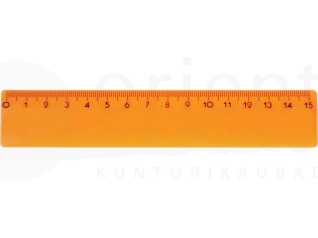 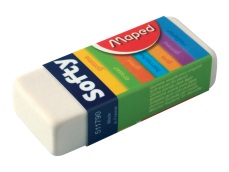 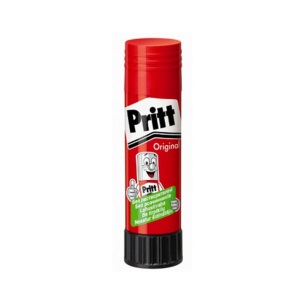      vihik 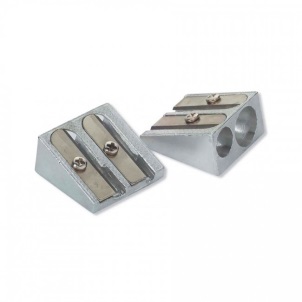 	       joonlaud	       kustukumm	         liim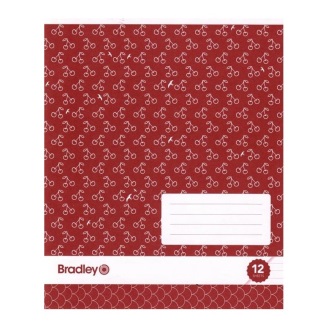 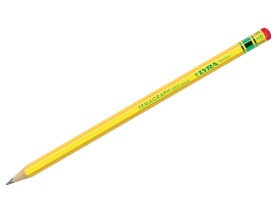 	         teritaja	         pliiats